家 庭 環 境 調 査 票岩沼市立岩沼西小学校※　この調査票は、学校教育に関する目的にのみ使用し、目的以外には一切使用いたしません。児童氏名【　　　　岩沼　西太郎　　　　】○　地区子ども会の参加の有無・名称、ｅメッセージ登録の有無をお知らせください。（している：○、していない：×）◎　「地区会」はＰＴＡの組織の一つで、形式名称を「地区父母教師会」と言います。本校に在籍する児童の保護者が対象です。次の１３地区に分かれて活動（街頭指導等）を行っています。①志賀　　②小川　　③長岡　　④三色吉（竹の里、竹倉部も含む）　　⑤栄町　　⑥朝日　　⑦土ケ崎　　⑧北長谷　　⑨平等　　⑩松ケ丘　　⑪たけくま１丁目　　⑫たけくま２丁目　　⑬たけくま３丁目◯　引受人(家族欄に記載された保護者、祖父母、２０歳以上の兄姉以外)登録本校では、大規模災害等の際、家族欄に記載されている保護者、祖父母、２０歳以上の兄姉に直接児童を引き渡すことにしています。それ以外の方に引受人を希望される場合は御記入願います。なお、児童は引き渡しに来られるまで学校に留め置きます。※　登録されない場合は、記入不要です。　○　登下校中に大きな災害が起きた場合※　お子さんと災害時の約束事や中間地点など、話し合いながら御記入ください。児童氏名【　　　　岩沼　西太郎　　　　】◯　家族が離ればなれになったときの避難場所　　　◯　一斉下校登録※登録したコースは、普段の下校と（ 同じです ・ 違います ）←必ずどちらかに○を付けてください※栄町地区の児童は、④の白コースになります　　　JA○　その他、災害時、家庭での約束事　　　　　　　児童氏名【　　　　岩沼　西太郎　　　　】※行事写真の販売につきましては写真の選別が難しいため、一定期間掲載させていただきますことを御了承ください。生年月日H２９・４・２　生年月日H２９・４・２　男　・　女男　・　女年組１年　　組　　　番１年　　組　　　番１年　　組　　　番現住所現住所現住所現住所〒９８９－２４７３　岩沼市　栄町１－９－００００　＜通学方法＞　　徒歩　・　自転車　・　バス　〒９８９－２４７３　岩沼市　栄町１－９－００００　＜通学方法＞　　徒歩　・　自転車　・　バス　〒９８９－２４７３　岩沼市　栄町１－９－００００　＜通学方法＞　　徒歩　・　自転車　・　バス　〒９８９－２４７３　岩沼市　栄町１－９－００００　＜通学方法＞　　徒歩　・　自転車　・　バス　〒９８９－２４７３　岩沼市　栄町１－９－００００　＜通学方法＞　　徒歩　・　自転車　・　バス　〒９８９－２４７３　岩沼市　栄町１－９－００００　＜通学方法＞　　徒歩　・　自転車　・　バス　〒９８９－２４７３　岩沼市　栄町１－９－００００　＜通学方法＞　　徒歩　・　自転車　・　バス　〒９８９－２４７３　岩沼市　栄町１－９－００００　＜通学方法＞　　徒歩　・　自転車　・　バス　地区行政区（市）行政区（市）栄町南現住所現住所現住所現住所〒９８９－２４７３　岩沼市　栄町１－９－００００　＜通学方法＞　　徒歩　・　自転車　・　バス　〒９８９－２４７３　岩沼市　栄町１－９－００００　＜通学方法＞　　徒歩　・　自転車　・　バス　〒９８９－２４７３　岩沼市　栄町１－９－００００　＜通学方法＞　　徒歩　・　自転車　・　バス　〒９８９－２４７３　岩沼市　栄町１－９－００００　＜通学方法＞　　徒歩　・　自転車　・　バス　〒９８９－２４７３　岩沼市　栄町１－９－００００　＜通学方法＞　　徒歩　・　自転車　・　バス　〒９８９－２４７３　岩沼市　栄町１－９－００００　＜通学方法＞　　徒歩　・　自転車　・　バス　〒９８９－２４７３　岩沼市　栄町１－９－００００　＜通学方法＞　　徒歩　・　自転車　・　バス　〒９８９－２４７３　岩沼市　栄町１－９－００００　＜通学方法＞　　徒歩　・　自転車　・　バス　地区地区会（学校）地区会（学校）栄町勤務先岩沼西会社岩沼西会社岩沼西会社児童との関  係児童との関  係児童との関  係父同居している家族氏    名氏    名氏    名氏    名氏    名続柄勤務先･学校名(年組)勤務先･学校名(年組)氏     名氏     名氏     名続柄続柄勤務先･学校名(年組)勤務先･学校名(年組)同居している家族父岩沼西会社岩沼西会社同居している家族母岩沼西クリニック岩沼西クリニック同居している家族弟岩沼ツバメ幼稚園（年長）岩沼ツバメ幼稚園（年長）同居している家族家庭への電話連絡先家庭への電話連絡先第１第１電話番号　　場所／（続柄）TEL　　０９０－１２３４－〇〇〇〇　　　　　　　　 携帯／（　　 母　　 ）　電話番号　　場所／（続柄）TEL　　０９０－１２３４－〇〇〇〇　　　　　　　　 携帯／（　　 母　　 ）　電話番号　　場所／（続柄）TEL　　０９０－１２３４－〇〇〇〇　　　　　　　　 携帯／（　　 母　　 ）　電話番号　　場所／（続柄）TEL　　０９０－１２３４－〇〇〇〇　　　　　　　　 携帯／（　　 母　　 ）　電話番号　　場所／（続柄）TEL　　０９０－１２３４－〇〇〇〇　　　　　　　　 携帯／（　　 母　　 ）　電話番号　　場所／（続柄）TEL　　０９０－１２３４－〇〇〇〇　　　　　　　　 携帯／（　　 母　　 ）　電話番号　　場所／（続柄）TEL　　０９０－１２３４－〇〇〇〇　　　　　　　　 携帯／（　　 母　　 ）　電話番号　　場所／（続柄）TEL　　０９０－１２３４－〇〇〇〇　　　　　　　　 携帯／（　　 母　　 ）　電話番号　　場所／（続柄）TEL　　０９０－１２３４－〇〇〇〇　　　　　　　　 携帯／（　　 母　　 ）　電話番号　　場所／（続柄）TEL　　０９０－１２３４－〇〇〇〇　　　　　　　　 携帯／（　　 母　　 ）　電話番号　　場所／（続柄）TEL　　０９０－１２３４－〇〇〇〇　　　　　　　　 携帯／（　　 母　　 ）　家庭への電話連絡先家庭への電話連絡先第２第２電話番号　　場所／（続柄）TEL　　０９０－２３４５－〇〇〇〇　　　　　　　　携帯／（　　 父　 　）　　　　　　　　　電話番号　　場所／（続柄）TEL　　０９０－２３４５－〇〇〇〇　　　　　　　　携帯／（　　 父　 　）　　　　　　　　　電話番号　　場所／（続柄）TEL　　０９０－２３４５－〇〇〇〇　　　　　　　　携帯／（　　 父　 　）　　　　　　　　　電話番号　　場所／（続柄）TEL　　０９０－２３４５－〇〇〇〇　　　　　　　　携帯／（　　 父　 　）　　　　　　　　　電話番号　　場所／（続柄）TEL　　０９０－２３４５－〇〇〇〇　　　　　　　　携帯／（　　 父　 　）　　　　　　　　　電話番号　　場所／（続柄）TEL　　０９０－２３４５－〇〇〇〇　　　　　　　　携帯／（　　 父　 　）　　　　　　　　　電話番号　　場所／（続柄）TEL　　０９０－２３４５－〇〇〇〇　　　　　　　　携帯／（　　 父　 　）　　　　　　　　　電話番号　　場所／（続柄）TEL　　０９０－２３４５－〇〇〇〇　　　　　　　　携帯／（　　 父　 　）　　　　　　　　　電話番号　　場所／（続柄）TEL　　０９０－２３４５－〇〇〇〇　　　　　　　　携帯／（　　 父　 　）　　　　　　　　　電話番号　　場所／（続柄）TEL　　０９０－２３４５－〇〇〇〇　　　　　　　　携帯／（　　 父　 　）　　　　　　　　　電話番号　　場所／（続柄）TEL　　０９０－２３４５－〇〇〇〇　　　　　　　　携帯／（　　 父　 　）　　　　　　　　　家庭への電話連絡先家庭への電話連絡先第３第３電話番号　　場所／（続柄）TEL　　０２２３－１２－３４〇〇　　　 岩沼西クリニック／（　 母職場　 ）　　　　　　　　　電話番号　　場所／（続柄）TEL　　０２２３－１２－３４〇〇　　　 岩沼西クリニック／（　 母職場　 ）　　　　　　　　　電話番号　　場所／（続柄）TEL　　０２２３－１２－３４〇〇　　　 岩沼西クリニック／（　 母職場　 ）　　　　　　　　　電話番号　　場所／（続柄）TEL　　０２２３－１２－３４〇〇　　　 岩沼西クリニック／（　 母職場　 ）　　　　　　　　　電話番号　　場所／（続柄）TEL　　０２２３－１２－３４〇〇　　　 岩沼西クリニック／（　 母職場　 ）　　　　　　　　　電話番号　　場所／（続柄）TEL　　０２２３－１２－３４〇〇　　　 岩沼西クリニック／（　 母職場　 ）　　　　　　　　　電話番号　　場所／（続柄）TEL　　０２２３－１２－３４〇〇　　　 岩沼西クリニック／（　 母職場　 ）　　　　　　　　　電話番号　　場所／（続柄）TEL　　０２２３－１２－３４〇〇　　　 岩沼西クリニック／（　 母職場　 ）　　　　　　　　　電話番号　　場所／（続柄）TEL　　０２２３－１２－３４〇〇　　　 岩沼西クリニック／（　 母職場　 ）　　　　　　　　　電話番号　　場所／（続柄）TEL　　０２２３－１２－３４〇〇　　　 岩沼西クリニック／（　 母職場　 ）　　　　　　　　　電話番号　　場所／（続柄）TEL　　０２２３－１２－３４〇〇　　　 岩沼西クリニック／（　 母職場　 ）　　　　　　　　　休んだときに連絡する児童休んだときに連絡する児童休んだときに連絡する児童休んだときに連絡する児童休んだときに連絡する児童休んだときに連絡する児童  　６年 １組  氏　名　　岩沼　南子  　６年 １組  氏　名　　岩沼　南子  　６年 １組  氏　名　　岩沼　南子  　６年 １組  氏　名　　岩沼　南子  　６年 １組  氏　名　　岩沼　南子   　１年 　 組  氏　名　　岩沼　北男   　１年 　 組  氏　名　　岩沼　北男   　１年 　 組  氏　名　　岩沼　北男   　１年 　 組  氏　名　　岩沼　北男   　１年 　 組  氏　名　　岩沼　北男入学前の経歴（最終のみ）入学前の経歴（最終のみ）入学前の経歴（最終のみ）入学前の経歴（最終のみ）入学前の経歴（最終のみ）入学前の経歴（最終のみ）　　 平成・令和　３ 年 ４ 月　から　平成・令和　６ 年　３ 月　まで（　　　　　　岩沼ツバメ　　　　　　）幼稚園・保育所・保育園　　 平成・令和　３ 年 ４ 月　から　平成・令和　６ 年　３ 月　まで（　　　　　　岩沼ツバメ　　　　　　）幼稚園・保育所・保育園　　 平成・令和　３ 年 ４ 月　から　平成・令和　６ 年　３ 月　まで（　　　　　　岩沼ツバメ　　　　　　）幼稚園・保育所・保育園　　 平成・令和　３ 年 ４ 月　から　平成・令和　６ 年　３ 月　まで（　　　　　　岩沼ツバメ　　　　　　）幼稚園・保育所・保育園　　 平成・令和　３ 年 ４ 月　から　平成・令和　６ 年　３ 月　まで（　　　　　　岩沼ツバメ　　　　　　）幼稚園・保育所・保育園　　 平成・令和　３ 年 ４ 月　から　平成・令和　６ 年　３ 月　まで（　　　　　　岩沼ツバメ　　　　　　）幼稚園・保育所・保育園　　 平成・令和　３ 年 ４ 月　から　平成・令和　６ 年　３ 月　まで（　　　　　　岩沼ツバメ　　　　　　）幼稚園・保育所・保育園　　 平成・令和　３ 年 ４ 月　から　平成・令和　６ 年　３ 月　まで（　　　　　　岩沼ツバメ　　　　　　）幼稚園・保育所・保育園　　 平成・令和　３ 年 ４ 月　から　平成・令和　６ 年　３ 月　まで（　　　　　　岩沼ツバメ　　　　　　）幼稚園・保育所・保育園　　 平成・令和　３ 年 ４ 月　から　平成・令和　６ 年　３ 月　まで（　　　　　　岩沼ツバメ　　　　　　）幼稚園・保育所・保育園掛かり付けの医院掛かり付けの医院掛かり付けの医院掛かり付けの医院掛かり付けの医院掛かり付けの医院内　科(　岩沼西クリニック　　　　　　　　　℡　０２２３－１２－３４〇〇)外　科(　　同　 上　　　　　　　　　　　　　 ℡　　　　　　　　　　　　　　)眼　科(　岩沼西眼科　　　 　　　　　　　　　℡　０２２３－２３－４５〇〇)歯　科(　特に決めていません　　　　　　　　℡    　　　　　　　　　　　　)　内　科(　岩沼西クリニック　　　　　　　　　℡　０２２３－１２－３４〇〇)外　科(　　同　 上　　　　　　　　　　　　　 ℡　　　　　　　　　　　　　　)眼　科(　岩沼西眼科　　　 　　　　　　　　　℡　０２２３－２３－４５〇〇)歯　科(　特に決めていません　　　　　　　　℡    　　　　　　　　　　　　)　内　科(　岩沼西クリニック　　　　　　　　　℡　０２２３－１２－３４〇〇)外　科(　　同　 上　　　　　　　　　　　　　 ℡　　　　　　　　　　　　　　)眼　科(　岩沼西眼科　　　 　　　　　　　　　℡　０２２３－２３－４５〇〇)歯　科(　特に決めていません　　　　　　　　℡    　　　　　　　　　　　　)　内　科(　岩沼西クリニック　　　　　　　　　℡　０２２３－１２－３４〇〇)外　科(　　同　 上　　　　　　　　　　　　　 ℡　　　　　　　　　　　　　　)眼　科(　岩沼西眼科　　　 　　　　　　　　　℡　０２２３－２３－４５〇〇)歯　科(　特に決めていません　　　　　　　　℡    　　　　　　　　　　　　)　内　科(　岩沼西クリニック　　　　　　　　　℡　０２２３－１２－３４〇〇)外　科(　　同　 上　　　　　　　　　　　　　 ℡　　　　　　　　　　　　　　)眼　科(　岩沼西眼科　　　 　　　　　　　　　℡　０２２３－２３－４５〇〇)歯　科(　特に決めていません　　　　　　　　℡    　　　　　　　　　　　　)　内　科(　岩沼西クリニック　　　　　　　　　℡　０２２３－１２－３４〇〇)外　科(　　同　 上　　　　　　　　　　　　　 ℡　　　　　　　　　　　　　　)眼　科(　岩沼西眼科　　　 　　　　　　　　　℡　０２２３－２３－４５〇〇)歯　科(　特に決めていません　　　　　　　　℡    　　　　　　　　　　　　)　内　科(　岩沼西クリニック　　　　　　　　　℡　０２２３－１２－３４〇〇)外　科(　　同　 上　　　　　　　　　　　　　 ℡　　　　　　　　　　　　　　)眼　科(　岩沼西眼科　　　 　　　　　　　　　℡　０２２３－２３－４５〇〇)歯　科(　特に決めていません　　　　　　　　℡    　　　　　　　　　　　　)　内　科(　岩沼西クリニック　　　　　　　　　℡　０２２３－１２－３４〇〇)外　科(　　同　 上　　　　　　　　　　　　　 ℡　　　　　　　　　　　　　　)眼　科(　岩沼西眼科　　　 　　　　　　　　　℡　０２２３－２３－４５〇〇)歯　科(　特に決めていません　　　　　　　　℡    　　　　　　　　　　　　)　内　科(　岩沼西クリニック　　　　　　　　　℡　０２２３－１２－３４〇〇)外　科(　　同　 上　　　　　　　　　　　　　 ℡　　　　　　　　　　　　　　)眼　科(　岩沼西眼科　　　 　　　　　　　　　℡　０２２３－２３－４５〇〇)歯　科(　特に決めていません　　　　　　　　℡    　　　　　　　　　　　　)　内　科(　岩沼西クリニック　　　　　　　　　℡　０２２３－１２－３４〇〇)外　科(　　同　 上　　　　　　　　　　　　　 ℡　　　　　　　　　　　　　　)眼　科(　岩沼西眼科　　　 　　　　　　　　　℡　０２２３－２３－４５〇〇)歯　科(　特に決めていません　　　　　　　　℡    　　　　　　　　　　　　)　健康について知っておいてほしいこと（アレルギー等）健康について知っておいてほしいこと（アレルギー等）健康について知っておいてほしいこと（アレルギー等）健康について知っておいてほしいこと（アレルギー等）健康について知っておいてほしいこと（アレルギー等）健康について知っておいてほしいこと（アレルギー等）軽度の花粉症ですが、学校生活に問題はありません。軽度の花粉症ですが、学校生活に問題はありません。軽度の花粉症ですが、学校生活に問題はありません。軽度の花粉症ですが、学校生活に問題はありません。軽度の花粉症ですが、学校生活に問題はありません。軽度の花粉症ですが、学校生活に問題はありません。軽度の花粉症ですが、学校生活に問題はありません。軽度の花粉症ですが、学校生活に問題はありません。軽度の花粉症ですが、学校生活に問題はありません。軽度の花粉症ですが、学校生活に問題はありません。●地区子ども会に参加しています…（  ○  ） 地区子ども会の名称（　栄町〇〇子ども会　）●ｅメッセージに登録しています…（  ○  ）家族欄記入者以外の引受人登録家族欄記入者以外の引受人登録家族欄記入者以外の引受人登録家族欄記入者以外の引受人登録引受人（登録者）氏名児童との関係電話（携帯）番号１岩沼　西朗祖父０９０－３４５６－１２○○２３４災害が起きたときの留意点災害が起きたときの留意点災害が起きた場所中間地点（○○付近等）避難場所（学校・自宅等）登下校中地震・建物から離れてしゃがむ・あわてて道路に飛び出さない中間地点の自宅より※ここに中間地点を記入（自宅と学校のほぼ中間にあたる場所）ＪＡ岩沼西支店・自宅・その他（　　　　　　）登下校中雷・建物や車の中に入る・広い所では、木の下やとがったものからはなれ低い姿勢をとる中間地点の自宅より※ここに中間地点を記入（自宅と学校のほぼ中間にあたる場所）ＪＡ岩沼西支店・自宅・その他（　　　　　　）登下校中強風・傘は使用しない・建物の中に入る中間地点の学校より※ここに中間地点を記入（自宅と学校のほぼ中間にあたる場所）ＪＡ岩沼西支店・岩沼西小学校　・その他（西児童センター）登下校中大雨・用水路に近付かない・建物の中に入る中間地点の学校より※ここに中間地点を記入（自宅と学校のほぼ中間にあたる場所）ＪＡ岩沼西支店・岩沼西小学校　・その他（西児童センター）番号方　　　面低学年シール下校コースに○※　普段の下校先と違う場合は、その理由や連絡先を記入①たけくま方面・おかえりクラブ(南門から下校)赤※　普段の下校先と違う場合は、その理由や連絡先を記入②土ヶ崎・たけくま方面黄※　普段の下校先と違う場合は、その理由や連絡先を記入③岩沼駅ロータリー方面(16ｍ道路南側歩行)水色※　普段の下校先と違う場合は、その理由や連絡先を記入④土ヶ崎・方面(16ｍ道路北側歩行)白○※　普段の下校先と違う場合は、その理由や連絡先を記入⑤朝日・あさひ野(16ｍ道路北側歩行)金※　普段の下校先と違う場合は、その理由や連絡先を記入⑥平等・三色吉・松ヶ丘方面(16ｍ道路北側歩行)緑※　普段の下校先と違う場合は、その理由や連絡先を記入⑦松ヶ丘方面(16ｍ道路南側歩行)青※　普段の下校先と違う場合は、その理由や連絡先を記入⑧北長谷・平等方面(松ヶ丘も含む)ピンク※　普段の下校先と違う場合は、その理由や連絡先を記入⑨長岡・志賀・小川方面バス通学オレンジ※　普段の下校先と違う場合は、その理由や連絡先を記入⑩なかよしクラブ、にしっこクラブ茶※　普段の下校先と違う場合は、その理由や連絡先を記入⑪ただいまクラブ(南門から下校、松ヶ丘も含む)銀※　普段の下校先と違う場合は、その理由や連絡先を記入（例）家の中で地震が起きたときは、○○の机の下にもぐること。・英の中で地震が起きたときは、リビングの机の下にもぐる。窓ガラスの近くから離れる。・外で地震が起きたときは、しゃがんで上着や持ち物などで頭を守る。家、学校の近い方に避難する。お子さんが帰宅して誰もいない時の様子＊お勤めに出る時刻(父６時、母９時頃)＊お勤めから帰る時刻 (父不定、母１６時頃)＊誰もいない時、お子さんにどう言ってありますか?(　知らない人が来ても対応しない。大人がいないときは、友達を家に入れない。 ）遊び場・友達等・近所の子供たち数名と家の近くの○○公園で遊ぶことが多い。  習い事、ｽﾎﾟｰﾂ少年団、その他・特に習っていません。 学校や担任への お願い等・連絡をとる必要がある場合には母親の携帯電話にお願いします。電話に出られない場合では、折り返し電話をするようにします。〔学校までの略図〕※学校と自宅の中間地点での避難場所や可能であれば家族がはなればなれになった時の避難場所も御記入ください。(例)「中間避難場所」「家族集合場所」と明記してください。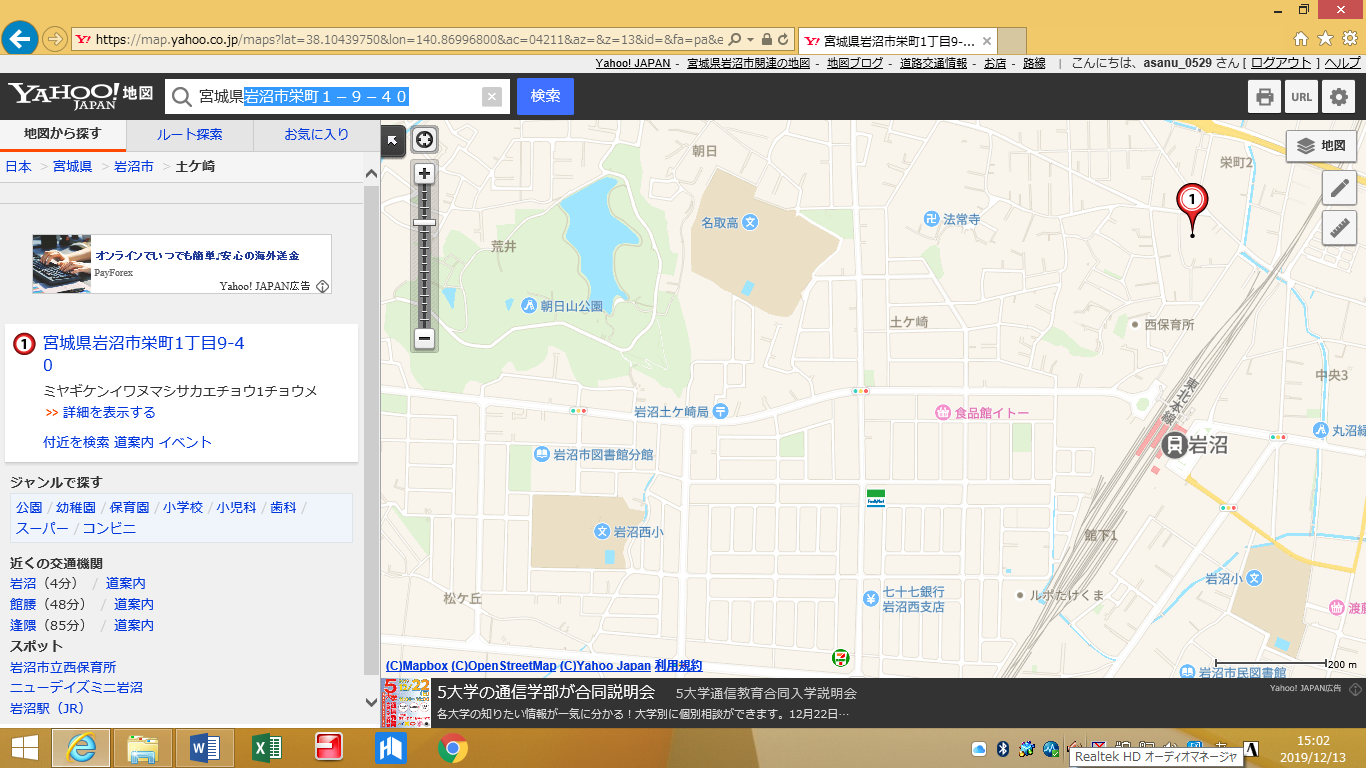 体育的諸活動の参加について（　　　　）すべての体育的諸活動に参加する。　　　（　○　）参加できない体育的諸活動がある。　体育的諸活動の参加について参加できない活動や理由があれば御記入ください　プールでの活動に参加できない。理由は現在通院している内科の医師から水泳指導を控えるように指導があったため。各種学校通信、報道機関への児童写真、作品の掲載について（　 ○　　）掲載を承諾する　　　　　　　　　　　　　 　　　　（　　　　　）掲載を承諾しない各種学校通信、報道機関への児童写真、作品の掲載について【主な公表先】　　　　　　　　　　　　　　　　　【公表内容】　　　　　　　　　　　　　　　　　・学校・学年・学級便り等の学校通信　　　　　　　・学校行事や授業での児童の写真・ビデオ　　　・学校ホームページ、各種報道機関の記事　等　　　・児童の作成した作品　等　